Sample telephone conversation with an employer requesting an Apprenticeship placement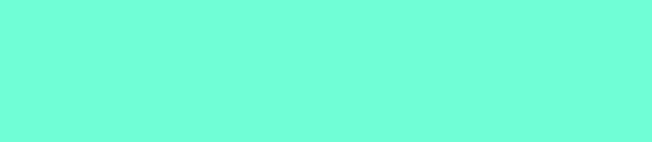 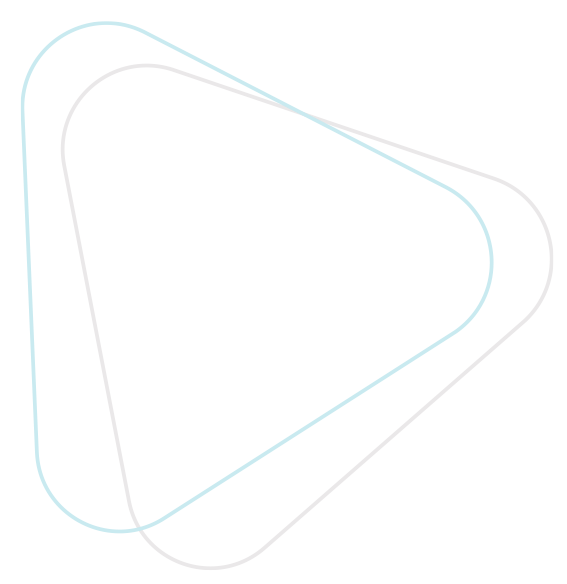 